chapter 1The Orientation and History of the Fire ServiceChapter OverviewBecoming a fire fighter entails much more than simply knowing the mechanics of firefighting. The fire service is rich with tradition and has developed into a sophisticated and varied profession. The fire service uses a paramilitary hierarchical command structure to ensure its mission fulfillment. A system of general guidelines and specific standard operating procedures (SOPs) helps ensure a consistent approach to dealing with the various emergencies a fire department may be called on to handle. It is the responsibility of the fire fighter to know these guidelines and procedures, the command structure, and the history of the fire service because all these factors affect the way a fire department operates and the role of the individual fire fighter. This chapter gives fire fighter students an orientation to the roles and responsibilities of a fire fighter and the guidelines they must follow. After students complete this chapter and the related course work, they will be able to discuss the history of the fire service and describe the basic principles of organization of the fire department. Students will also understand the various roles within the fire department, and they will be able to describe fire department regulations, policies, and SOPs.Objectives and ResourcesFire Fighter IKnowledge ObjectivesAfter studying this chapter, you will be able to:List five guidelines for successful fire fighter training. (p 4) Describe the general requirements for becoming a fire fighter. (p 5)Outline the roles and responsibilities of a Fire Fighter I. (NFPA 5.1, pp 5–6)Describe the common positions of fire fighters within the fire department.  (NFPA 5.1.1, pp 6–7)Describe the specialized response roles within the fire department. (p 7)Explain the concept of governance and describe how the fire department’s regulations, policies, and SOPs affect it. (NFPA 5.1.1, p 8)Locate information in departmental documents and SOPs. (NFPA 5.1.2, p 8)List the different types of fire department companies and describe their functions. (NFPA 5.1.1, pp 8–10)Describe how to organize a fire department in terms of staffing, function, and geography. (NFPA 5.1.1, pp 10–11)Explain the basic structure of the chain of command within the fire department. (NFPA 5.1.1, p 11)Define the four basic management principles used to maintain organization within the fire department. (p 12)Explain the evolution of the methods and tools of firefighting from colonial days to the present. (pp 13–17)Explain how building codes prevent the loss of life and property. (pp 13–14)Describe the evolution of funding for fire department services. (pp 17–18)Skill ObjectivesThere are no skill objectives for Fire Fighter I candidates.Fire Fighter IIKnowledge ObjectivesOutline the responsibilities of a Fire Fighter II. (NFPA 6.1, p 6) Describe the roles of a Fire Fighter II within the fire department. (NFPA 6.1.1, p 6)Skill ObjectivesThere are no skill objectives for Fire Fighter II candidates. NFPA 1001 contains no Fire Fighter II Job Performance Requirements for this chapter.Additional NFPA StandardsNFPA 1500, Standard on Fire Department Occupational Safety and Health ProgramNFPA 1582, Standard on Comprehensive Operational Medical Program for Fire DepartmentsReading and PreparationReview all instructional materials, including Fundamentals of Fire Fighter Skills, Chapter 1, and all related presentation support materials.Review local firefighting protocols for Chapter 1.Support MaterialsDry erase board and markers or chalkboard and chalkLCD projector, slide projector, overhead projector, and projection screenPowerPoint presentation, overhead transparencies, or slidesEnhancementsDirect the students to visit the Internet at www.FireFighter.jbpub.com for online activities.Direct the students to relevant sections in the Student Workbook for application of the content introduced in this chapter.Direct the students to take practice/final examinations in the Navigate Test Prep to prepare for examinations.If you have access to any fire service memorabilia or historical materials, consider bringing them to class to augment discussions of fire service history.Teaching Tips and ActivitiesThis is your first class and your only chance to make a good first impression. Get plenty of rest the night before. Wear a clean uniform or appropriate professional clothing. Be well-groomed. Show up on time. Be confident by being well prepared.Introduce yourself with your name, department affiliation, and rank (if appropriate), and tell briefly about your fire service experience.Ask students to introduce themselves. If the students are from different fire departments or are not yet affiliated with a department, ask them to tell where they are from.Go over administrative details, such as facility rules, registration, bathrooms, and break periods. Then be sure to point out fire safety information, such as fire exits, fire extinguishers, fire alarm procedures, and pull station locations.Presentation OverviewPre-LectureI. You Are the Fire FighterTime: 5 MinutesLevel: Fire Fighter I and II Small Group Activity/DiscussionUse this activity to motivate students to learn the knowledge and skills needed to understand the history of the fire service and how it functions today.PurposeTo allow students an opportunity to explore the significance and concerns associated with the history and present operation of the fire service.Instructor DirectionsDirect students to read the “You Are the Fire Fighter” scenario found in the beginning of Chapter 1.You may assign students to a partner or a group. Direct them to review the discussion questions at the end of the scenario and prepare a response to each question. Facilitate a class dialogue centered on the discussion questions.You may also assign this as an individual activity and ask students to turn in their comments on a separate piece of paper.Lecture	SLIDE TEXT	LECTURE NOTESI. IntroductionTime: 12 MinutesSlides: 1–8Level: Fire Fighter I and IILecture/DiscussionTraining to become a fire fighter is not easy.The work is physically and mentally challenging.You must keep your body in excellent condition and remain mentally alert.Fire fighter training will expand your understanding of fire suppression.This course equips fire fighters to continue a centuries-old tradition of preserving lives and property threatened by fire.II. Fire Fighter GuidelinesTime: 1.5 MinutesSlide: 9Level: Fire Fighter ILecture/DiscussionBe safe.Safety should always be uppermost in your mind.Follow orders.If you follow orders, you will become a dependable member of the department.Work as a team.Firefighting requires the coordinated efforts of each department member.Think!Lives will depend on the choices you make.Follow the Golden Rule.Treat each person, patient, or victim as an important person.III. Fire Fighter QualificationsTime: 4.5 MinutesSlides: 10–12Level: Fire Fighter ILecture/DiscussionAge RequirementsMost career fire departments require that candidates be between the ages of 18 and 21 years.Education RequirementsMost career fire departments require a minimum of a high school diploma or equivalent.Medical RequirementsMedical evaluations are often required before training can begin.Medical requirements for fire fighters are specified in NFPA 1582, Standard on Comprehensive Operational Medical Program for Fire Departments.Physical Fitness RequirementsPhysical fitness requirements are established to ensure that fire fighters have the strength and stamina needed to perform the tasks associated with firefighting and emergency operations.Emergency Medical Care RequirementsMany departments require fire fighters to become certified as an Emergency Medical Responder, Emergency Medical Technician (EMT)–Basic, or an EMT-Paramedic.IV. Roles and Responsibilities of Fire Fighter I and Fire Fighter IITime: 12 Minutes Slides: 13–20Level: Fire Fighter I and IILecture/DiscussionThe roles and responsibilities for Fire Fighter I include:Don and doff personal protective equipment properly.Hoist hand tools using appropriate ropes and knots.Understand and correctly apply appropriate communication protocols. Use self-contained breathing apparatus (SCBA).Respond on apparatus to an emergency scene.Establish and operate safely in emergency work areas.Force entry into a structure.Exit a hazardous area safely as a team.Set up ground ladders safely and correctly.Attack a passenger vehicle fire, an exterior Class A fire, and an interior structure fire.Conduct search and rescue in a structure.Perform ventilation of an involved structure.Overhaul a fire scene.Conserve property with salvage tools and equipment.Connect a fire department engine to a water supply.Extinguish incipient Class A, Class B, Class C, and Class D fires.Illuminate an emergency scene.Turn off utilities.Combat a ground cover fire.Perform fire safety surveys.Clean and maintain equipment. The roles and responsibilities for Fire Fighter II include: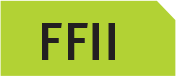 Prepare reports.Communicate the need for assistance.Coordinate an interior attack line team.Extinguish an ignitable liquid fire.Control a flammable gas cylinder fire.Protect evidence of fire cause and origin.Assess and disentangle victims from motor vehicle collisions.Assist special rescue team operations.Perform a fire safety survey.Present fire safety information.Maintain fire equipment.Perform annual service tests on fire hoses.V. Roles Within the Fire DepartmentTime: 4.5 MinutesSlides: 21-23Level: Fire Fighter ILecture/DiscussionGeneral RolesFire apparatus driver/operator:Responsible for getting the apparatus to the scene safely and setting up and running the pump or operating the aerial ladderCompany officer:Usually a lieutenant or captain in charge of an apparatusIn charge of the company both on scene and at the stationSafety officer:Watches the overall operation for unsafe practicesHas the authority to stop firefighting activities until they can be performed safely and correctlyTraining officer:Responsible for updating the training of current fire fighters and for training new fire fightersIncident commander:Responsible for the management of all the incident operationsFocuses on overall strategyFire marshal/inspector/investigator:Inspects businesses and enforces public safety laws and fire codesResponds to fire scenes to assist in cause determinationMay have full police powersFire and life safety education specialist:Educates the public about fire safety and injury prevention911 Dispatcher/telecommunicator:Takes calls from the public, sends appropriate units to the scene, assists callers with emergency medical information, and assists the incident commander with needed resourcesFire apparatus maintenance personnel:Repair, service, and keep fire and Emergency Medical Services (EMS) vehicles ready to respond to emergenciesUsually trained by equipment manufacturersFire police:Fire fighters who control traffic and secure the scene from public accessInformation management (“info techs”):Fire fighters or civilians who take care of a department’s computer and networking systemsPublic information officer:Serves as a liaison between the incident commander and the news mediaFire protection engineer:Usually has an engineering degreeReviews plans and works with building owners to ensure that their detection and suppression systems are appropriateSpecialized Response RolesAircraft/crash rescue fire fighterBased on military and civilian airportsReceives specialized training in aircraft fires, extrication, and extinguishing agentsHazardous materials technicianHas training and certification in chemical identification, leak control, decontamination, and clean-up proceduresTechnical rescue technicianTrained in special rescue techniques for incidents involving:Structural collapseTrench rescueSwiftwater rescueConfined-space rescueHigh-angle rescueSometimes called urban search and rescue teamsSCBA dive rescue technicianTrained in rescue, recovery, and search procedures in both water and under-ice situationsEMS personnelAdminister prehospital care to people who are sick or injuredPrehospital calls account for most responses in many departments.EMTHas training in basic emergency care skills, including oxygen therapy, cardiopulmonary resuscitation, and bleeding controlAdvanced EMT Can perform more procedures than EMT-BasicHas training in specific aspects of Advanced Life Support (ALS), such as defibrillation and airway intubationParamedicHighest level of training in EMSHas extensive training in ALS, including administering drugs, inserting advanced airways, and manual defibrillationVI. Working with Other Organizations Time: 3 Minutes Slides: 24-25Level: Fire Fighter ILecture/DiscussionTo fulfill its mission, a fire department must interact with other organizations in the community.Incident Command SystemAn ICS using unified command provides a means to control an incident when multiple agencies must function together on the scene.Eliminates multiple command postsEstablishes a single set of goals and objectivesEnsures mutual communication and cooperationLarge-scale incidents may call on a number of different agencies, such as:Public worksSchool administratorsFuneral directorsGovernment officialsFederal Bureau of InvestigationMilitaryFederal Emergency Management AgencySearch and rescue teamsFire investigatorsVarious state agenciesVII. Fire Department GovernanceTime: 4.5 Minutes Slides: 26-28Level: Fire Fighter ILecture/DiscussionGovernance is the process by which an organization exercises authority and performs the functions assigned to it.Regulations are developed by various government or government-authorized organizations to implement a law that has been passed by a government body.Policies are developed to provide definitive guidelines for present and future actions.SOPs provide specific information on the actions that should be taken to accomplish a certain taskSuggested operating guidelines (SOGs) are not as strict as SOPs because conditions may dictate that the fire fighter or officer use his or her personal judgment in completing the procedure.VIII. The Organization of the Fire ServiceTime: 13.5 Minutes Slides: 29-37Level: Fire Fighter ILecture/DiscussionCompany TypesEngine companies Responsible for:Securing a water sourceDeploying handlinesConducting search and rescue operationsPutting water on the fireHave a pump, carry hoses, and maintain a booster tank of waterTruck (or ladder) companiesSpecialize in:Forcible entryVentilationRoof operationsSearch and rescue Deployment of ground laddersCarry several ground ladders and an extensive quantity of toolsEquipped with aerial devices that can be raised and positioned above a roofRescue companiesResponsible for rescuing victims from fires, confined spaces, trenches, and high-angle situationsCarry many regular and specialized toolsWildland/brush companiesDispatched to wildland and brush fires that larger engines cannot reachUse four-wheel drive vehiclesCarry special equipment, such as portable pumps, rakes, shovels, and other toolsHazardous materials companiesResponsible for controlling hazardous materials releasesHave special equipment, personal protective equipment, and training to handle chemical emergenciesEMS companiesResponsible for the assessment, treatment, and transportation of the ill and injuredOften have medications, defibrillators, and other equipment that can stabilize a critical patientOther Views of Fire Service OrganizationStaffingPersonnel must be available to respond at any hour of the day, every day of the year.Staffing issues affect all fire departments—career, combination, and volunteer.To ensure sufficient personnel, some volunteer departments hire full-time fire fighters during hours when volunteers are not available.FunctionFire departments can be organized by the various functions they provide.This can be done by office or bureau and by apparatus type.GeographyFire departments are responsible for distinct geographic areas.Each station is responsible for a distinct area within the fire department’s greater area of responsibility.Chain of CommandCreates a structure for managing the department and the fire-ground operationsRanks may vary in different departments, but the basic concept is the same.Fire fighters usually report to a lieutenant.Lieutenants are responsible for a single fire company on a single shift.Can provide many practical skills and tips to new recruitsCaptains are responsible for a fire company on their shift and for coordinating the company’s activities with other shifts.A battalion chief (or district chief) coordinates the activities of several fire companies in a defined geographic area.Usually the officer in charge of a single-alarm working fireAssistant or division chiefs are usually in charge of a functional area within the department.The top of the chain of command is the chief of the department.Has overall responsibility for the administration and operations of the departmentChain of command ensures that tasks are performed in a uniform manner.Source of AuthorityGenerally, local governments provide fire departments their needed legal authority.Sometimes fire departments derive their authority from state governments or the federal government.The fire chief is accountable to the governing body.Basic Principles of OrganizationDisciplineGuiding and directing fire fighters to do what their department expects of themPositive discipline includes policies, SOPs, training, and education.Corrective discipline includes counseling, formal reprimands, and suspension.Division of laborThe breaking down of an overall mission into component tasks that are assigned to different units or people.Specific task assignment makes the individual responsible for completing the task and prevents duplication of assignments.Unity of command Each person within a department has only one direct supervisor.Establishes a direct route of responsibility from the chief to the fire fighterSpan of controlThe number of people that one person can supervise effectivelyShould extend to no more than five people in a complex or rapidly changing environmentIX. The History of the Fire ServiceTime: 16.5 MinutesSlides: 38-48Level: Fire Fighter ILecture/DiscussionIntroduction to the History of the Fire ServiceConcerns with fire protection can be traced as far back as the Roman times.In 24 B.C., Augustus Caesar created the first fire department, the Familia Publica, composed of slaves stationed around the city to watch for fires.In 60 A.D., the Corps of Vigiles was responsible for firefighting, fire prevention, and building inspections.The American Fire ServiceThe first documented structure fire in North America occurred in Jamestown, Virginia, in 1607.City of Boston created the first fire regulations in North American in 1630. It banned wood chimneys and thatched roofs. The first paid fire department in the United States was established in Boston in 1679.The first volunteer fire department in the United Stated was started by Benjamin Franklin in Philadelphia in 1735.Citizens were required to keep filled fire buckets outside their doors to assist in fighting fires.The Great Chicago FireStarted October 8, 1871Errors in judging the location of the fire and signaling the alarm resulted in delayed response time.Fire burned throughout the city for 3 days.Final damage totals:2000 acres burned17,000 homes destroyed$200 million in damage300 people dead90,000 people homelessThe Peshtigo FireA flash forest fire that occurred in Peshtigo, Wisconsin, at the same time as the Great Chicago FireA “tornado of fire” more than 1000 ft high and 5 miles wide2400 m2 of forest land burned2200 people died.Several small communities destroyedThe fire storm even jumped the 60-mile-wide Green Bay. Building CodesHistory of building codesEgyptians used codes to prevent building collapse.Colonial communities had few codes and buildings were primarily made of wood, making them susceptible to fire.In 1678, Boston required that noncombustible materials be used for roofs and chimneys.Today’s codes address construction materials and built-in fire and life safety protection.Code developmentToday, codes are written by national organizations, such as the National Fire Protection Association (NFPA).Volunteer committees research and develop proposals for various groups to debate and review.The final document, called the consensus document, is presented to the public.Training and EducationFire fighter training and education have also come a long way.Today’s fire fighters operate high-tech, costly equipment, including apparatus, radios, thermal imaging devices, and SCBA.The most important “machines” on the fire scene remain the knowledgeable, well-trained, physically capable fire fighters.The increasing complexity of the world and the science of firefighting requires that fire fighters continually sharpen their skills and increase their knowledge of potential hazards.Fire EquipmentColonial fire fighters had buckets, ladders, and fire hooks.Homeowners were required to keep buckets filled with water.Fire hooks were used to pull down burning buildings to prevent extension to nearby structures.Hand-powered pumpers were developed in London, England, in 1720.Powered by several strong menSteam-powered pumpers replaced hand-powered pumpers in 1829.Volunteer fire fighters felt threatened by their use.Heavy machines pulled by a team of horsesRequired constant attentionCurrent equipment does not require the constant attention that horses or steam engines did.Modern apparatuses include water carriers, a pumping mechanism, hoses, equipment, and personnel.The first fire hydrants were developed in New York City in 1817.Fire plugs were used to control access to water in the system.Fire fighters could tap into the water supply when there was a fire.Public call boxes were introduced in Washington, DC, in 1860.Telegraph signal activated bells to direct the fire department to the call box, where the caller would wait to show the exact location of the fire.CommunicationsColonial periodFire wardens or night watchmen sounded a church bell or other alarm if fire was discovered.Some towns had fire towers where wardens would watch for fires.Late 1800sTelegraph alarm systems were installed in large cities.Enabled more rapid reporting of firesGradually replaced by community sirensPresent dayHardwired and cellular telephones enable rapid reporting of many events.Computer-aided dispatch facilities have improved response times because the closest available units can respond to the scene.Fire-ground communicationsEarly daysChief officers used trumpets (bugles) to amplify their voices to give commands.Trumpet insignia is used today as a symbol of authority.Present dayTwo-way radios enable fire units and fire fighters to remain in contact with each other at all times.Paying for Fire ServiceIn the early days, insurance companies would pay fire departments for their services.If more than one company showed up at the scene, a dispute might arise over which company would receive payment.Career fire departments today are invariably funded through local tax dollars.Volunteer fire departments today are funded by a variety of methods:Money raised through fund-raising activitiesTax dollarsX. Fire Service in the United States TodayTime: 1.5 MinutesSlide: 49Level: Fire Fighter ILecture/DiscussionIntroduction to the Fire ServiceThere are approximately 1.1 million fire fighters in the United States.27 percent are full-time career fire fighters.73 percent are volunteer fire fighters.Community sizeThree of four fire fighters work in communities of 25,000 or larger.Half of volunteer fire fighters work in small, rural communities with populations of 2500 or smaller.	There are approximately 30,000 fire departments in the United States.StructureAll careerCombinationCombination: both paid and volunteer Mostly volunteer: more than half are volunteer.Volunteer	XI. SummaryTime: 6 MinutesSlides: 50-53Level: Fire Fighter I and IILecture/DiscussionRemember the five guidelines: Be safe, follow orders, work as a team, think, and follow the Golden Rule.The training and performance qualifications for fire fighters are specified in NFPA 1001, Standard for Fire Fighter Professional Qualifications. A Fire Fighter I works in a team under direct supervision, whereas a Fire Fighter II works under general supervision.Throughout your career, you may assume several roles in the fire department, such as fire apparatus driver/operator, company officer, incident commander, fire and life safety education specialist, and public information officer.  Most large fire departments have teams of specialized fire fighters, such as aircraft/crash rescue fire fighters, hazardous materials technicians, technical rescue technicians, SCBA dive rescue technicians, and EMS personnel.When multiple agencies work together at an incident, a unified command must be established.Governance is the process by which an organization exercises authority and performs the functions assigned to it. A fire department includes many different types of companies, including the engine company, truck company, rescue company, wildland/brush company, hazardous materials, and EMS company.The chain of command, from lowest rank to highest, is fire fighter, lieutenant, captain, battalion chief, assistant or division chief, and chief of the department. The four basic management principles of the fire service are discipline, division of labor, unity of command, and span of control. Building codes govern construction materials and frequently require built-in fire prevention and safety measures.It is helpful to study the past and present fire service.Post-LectureI. Wrap-Up ActivitiesTime: 40 MinutesLevel: Fire Fighter I and II Small Group Activity/Individual Activity/DiscussionFire Fighter in Action and/or Fire Fighter II in ActionThis activity is designed to assist the student in gaining a further understanding of the different departments within the fire service. The activity incorporates both critical thinking and the application of fire fighter knowledge.PurposeThis activity allows students an opportunity to think critically about the varied departments within the fire service.Instructor DirectionsDirect students to read the “Fire Fighter in Action” and/or “Fire Fighter II in Action” scenario located in the Wrap-Up section at the end of Chapter 1.Direct students to read and individually answer the quiz questions at the end of the scenario. Allow approximately 10 minutes for this part of the activity. Facilitate a class review and dialogue of the answers, allowing students to correct responses as needed.  Use the answers noted below to assist in building this review. Allow approximately 10 minutes for this part of the activity.You may also assign these as individual activities and ask students to turn in their comments on a separate piece of paper.Answers to Multiple Choice QuestionsCABDBCTechnology ResourcesPurposeTo provide students an opportunity to reinforce chapter material through use of online Internet activities.Instructor DirectionsUse the Internet and go to www.FireFighter.jbpub.com. Follow the directions on the Web site to access the exercises for Chapter 1.Review the chapter activities and take note of desired or correct student responses.As time allows, conduct an in-class review of the Internet activities and provide feedback to students as needed.Be sure to check the Web site before assigning these activities because specific chapter-related activities may change from time to time.II. Lesson ReviewTime: 15 MinutesLevel: Fire Fighter I and II DiscussionNote: Facilitate the review of this lesson’s major topics using the review questions as direct questions or overhead transparencies. Answers are found throughout this lesson plan.Fire Fighter IName some of the physical fitness requirements established for firefighters.What are some of the general roles for a public information officer?What are some of the specialized roles in which firefighters may require specialized training?What are the main functions of the engine company?Describe the main functions of the rescue company.What was the primary purpose of the fire warden?Where did the first documented structure fire in North America occur?Why are fire codes necessary?What advantages do today’s firefighters have over their counterparts from the beginning of the 20th century?How do fire and life safety codes differ from those instituted in the 1700s and 1800s?Fire Fighter IIWhat are the major differences between the roles of the Fire Fighter I and the Fire Fighter II?III. AssignmentsTime: 5 MinutesLevel: Fire Fighter I and II LectureAdvise students to review materials for a quiz (determine date/time)Direct students to read the next chapter in Fundamentals of Fire Fighter Skills as listed in your syllabus (or reading assignment sheet) to prepare for the next class session. Total time: 2 hours, 21.5 minutes
 (with enhancements) Activity TypeTimeLevelPre-LectureYou Are the Fire FighterSmall Group Activity/Discussion5 minutesFire Fighter I and II LectureI. IntroductionLecture/Discussion12 minutesFire Fighter I and IIII. Fire Fighter GuidelinesLecture/Discussion1.5 minutesFire Fighter IIII. Fire Fighter QualificationsLecture/Discussion4.5 minutesFire Fighter IIV. Roles and Responsibilities of Fire Fighter I and Fire Fighter II Lecture/Discussion12 minutesFire Fighter I and IIV. Roles Within the Fire DepartmentLecture/Discussion4.5 minutesFire Fighter IVI. Working with Other OrganizationsLecture/Discussion3 minutesFire Fighter IVII. Fire Department GovernanceLecture/Discussion4.5 minutesFire Fighter IVIII. The Organization of the Fire ServiceLecture/Discussion13.5 minutesFire Fighter IIX. The History of the Fire ServiceLecture/Discussion16.5 minutesFire Fighter I X. Fire Service in the United States TodayLecture/Discussion1.5 minutesFire Fighter IXI. SummaryLecture/Discussion6  minutesFire Fighter I and IIPost-LectureI. Wrap-Up ActivitiesA. Fire Fighter in ActionB. Technology ResourcesIndividual Activity/Small Group Activity/Discussion40 minutesFire Fighter I and IIII. Lesson ReviewDiscussion15 minutesFire Fighter I and IIIII. AssignmentsLecture5 minutesFire Fighter I and II